 ARARAQUARA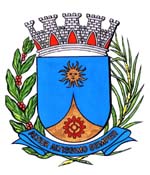    0613/16.:  Edio Lopes:DEFERIDO.Araraquara, _________________                    _________________Requeremos, observadas as  , seja oficiado à  enlutada, apresentando as  sentidas  deste ,   do Sr. Aparecido Simões, aos 76 anos, ocorrido no dia 12, próximo passado, nesta localidade. O extinto pertencia à antiga e tradicional família desta terra, tendo o seu passamento repercutido sentidamente no seio da comunidade araraquarense, onde gozava de generalizada estima e respeito. Deixa filhos e netos.Araraquara, 13 de Julho de 2016.      EDIO LOPES       Vereador033 -Pesar Sr. Aparecido Simões